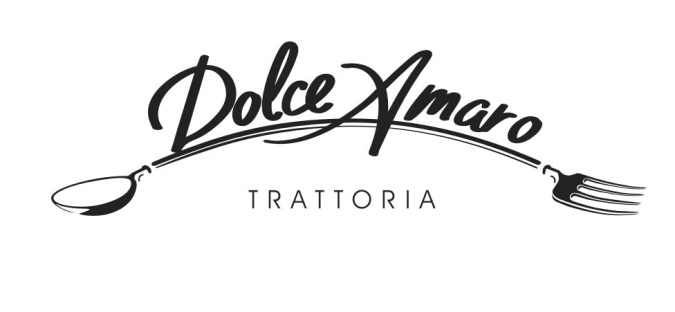  ресторан домашней кухни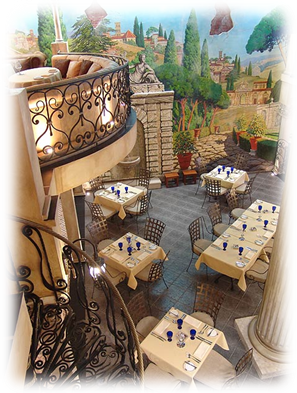 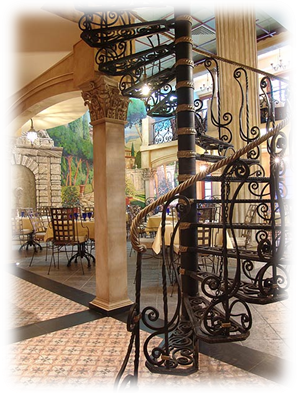 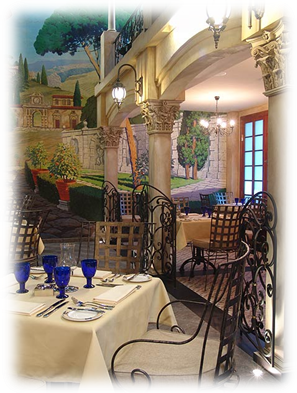                   Корпоративный Новый Год 2014 в ресторане «Дольче Амаро»Новый год, пожалуй, самый любимый и долгожданный праздник, как для детей, так и для взрослых. А еще это одно из важнейших мероприятий в календаре праздников любой компании. DolceAmaro предлагает отметить корпоративный новый год в теплой атмосфере с заботливым обслуживанием и разнообразным домашним меню.Наши преимущества:-Мы находимся на Петроградской стороне, всего в 10 минутах от центра!!!- варианты праздничных меню от 2000 р.- двухуровневый зал 110 посадочных мест- фуршет 300 персон- удобная охраняемая парковка- индивидуальный творческий подход к организации каждого мероприятия- новогоднее украшение зала- возможность использования прилегающего к ресторану конференц-зала для официальной части вашего праздника-Гибкая система скидок и подарки при оформлении заказаВариант меню № 1Холодные закуски
Ростбиф домашний (Ломтики сочной говядины запеченной с розмарином , подается с пряным  соусом из красного вина) 30/15 гр.
Рыбное ассорти (Ломтики форели шеф-посола, подкопченного палтуса и лосося холодного копчения , сервированные каперсами, оливками и лимоном ) 30/30 гр.
Салат Оливье с цыпленком (Классический Новогодний салат с копченным цыпленком , свежими овощами, зеленым горошком и зеленью, заправленный легким домашним майонезом) 95/15гр.
Салат 3 сыра (Легкий салат из свежих садовых овощей с тремя видами сыра и с ломтиками сладкой груши , заправленный душистым оливковым маслом с кремом  бальзамиком)  30/10/70гр.
Домашняя закуска «под водочку»(Нежное филе сельди слабой соли с лучком и отварным картофелем со свежей ароматной зеленью)60/40/10Овощи Арлекино (Микс из свежих овощей приправленный  оливковым  маслом с добавлением душистых Итальянских трав и специй ) 100/10 гр.                                                                      Горячие закуски
Овощная лазанья (Вегетарианская лазанья с сочными овощами и нежным соусом бешамель , запеченная под сыром Моцарелла)100/20гр.Польпетто а-ла  Романо (Нежные мясные шарики, томленые в густом  томатном соусе с ароматными травами) 100/50 гр.Фруктовый сорбет для освежения вкуса 30гр.Горячее на выбор
Медальоны из свинины с грибным соусом (Нежные медальоны обжаренные на оливковом масле и томленые в грибном соусе, подаются с двумя гарнирами: картофель «Дофинуа» и свежие овощи ( броколли и цветная капуста)  запеченные под шапочкой сыра Моцарелла) 100/50/50/50гр.
                                                                               или
Щучьи котлеты с картофельным пюре (Сочные домашние котлеты из филе щуки с белым винным соусом, подаются с воздушным картофельным пюре) 100/100/50 гр.Десерты на выбор
Йогуртовый торт  100 грГрушевая Шарлотка 100грТорт Эстерхази 100грДомашний Итальянский хлеб, сливочное масло 100/15грНапиткиДомашний морс .	Вода Аква Минерале .Чай или кофе 1 порцВариант меню № 2 Холодные закуски
Мясное ассорти (Домашний ростбиф с розмарином , куриный рулет с черносливом по старинному рецепту, буженина домашняя , собственного приготовления) 30/30 гр.
Карпаччо из лосося (Тонкие ломтики лосося , сервированные каперсами, оливками и лимоном) 30/15 гр.
Салат Оливье с креветками(Классический Оливье с королевскими креветками, свежими овощами и ароматной зеленью, заправленный легким домашним майонезом ) 65/25/20 гр.
Сельдь под шубой (Классический Новогодний салат  из филе сельди под слоями отварных овощей ,пропитанными легким домашним майонезом под крошкой отварного яйца и свежей зелени)100/10гр.
Салат Дженовезе (Свежие овощи с оливками и молодым сыром фета, заправленные  оливковым маслом и лимонным соком ) 80/20/10гр.
Салат Цезарь ( Сочные ломтики  филе цыпленка на гриле с листьями салата Ромейн и гренками, заправленные авторским соусом «Цезарь» с добавлением сыра Пармезан)70/30/20 гр.
Итальянский салат с лососем (Салат с Итальянской пастой , лососем холодного копчения , свежими овощами и сыром «Пармезан» под мятно-каперсовой заправкой) 80/30/10гр
Овощное ассорти (Микс из свежих овощей : сочные томаты, огурцы и паприка, подается со свежей ароматной зеленью)50/50/50/2гр                                                                   Горячие закуски
Флорентийские инвольтини ( Запеченные рулетики из сочного цыпленка с рукколой и шпинатом , подаются с пикантным соусом Пармезан ) 80/20 гр.
Баклажаны Пармеджано (Пирамидка из баклажан, томатов и сыра Моцарелла обжарена , а затем подрумянена в духовке  с соусом из томатов и базилика, а также с соусом «Песто по-генуэзски) 100/20 гр.
Фруктовый сорбет для освежения вкуса30грГорячее на выбор
Медальоны из говядины с грибным соусом (Сочные медальоны обжаренные на оливковом масле и томленые в грибном соусе, подаются с двумя гарнирами: картофель «Дофинуа» и свежие овощи  (броколли и цветная капуста)  запеченные под шапочкой сыра Моцарелла)100/50/50/50 гр.
Судак по-сицилийски (Филе судака приготовленное на гриле, подается с пикантным томатным соусом и двумя гарнирами: картофель «Дофинуа» и свежие овощи ( броколли и цветная капуста)  запеченные под шапочкой сыра Моцарелла  100/50/50/50 гр.Десерты
Торт Наполеон 100 гр.
Трюфельный торт 100 гр.
Домашний Итальянский хлеб, сливочное масло 100/15                                                                            НапиткиДомашний морс .Вода Аква Минерале .Чай или кофе 1порц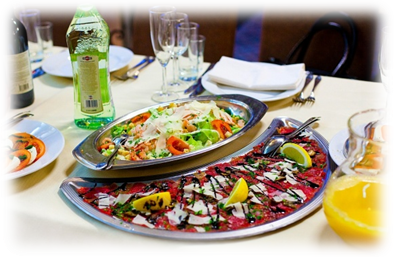 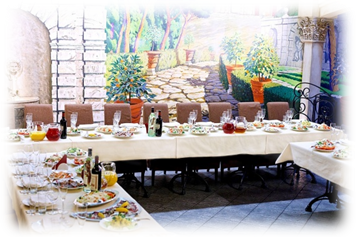 «DolceAmaro» - лучшие традиции и качество домашней кухни.Мы с удовольствием поможем вам организовать праздник в нашем ресторане. Любимые домашние блюда разных стран, собранные в вариантах банкетного меню порадуют вас и ваших гостей разнообразием и изобилием. К каждому торжеству мы подходим индивидуально и помогаем создать ваше собственное меню, исходя из личных предпочтений. Каждый ваш повод для праздника «ДольчеАмаро» дополнит вкусными идеями и подарит незабываемые впечатления.«DolceAmaro»                                               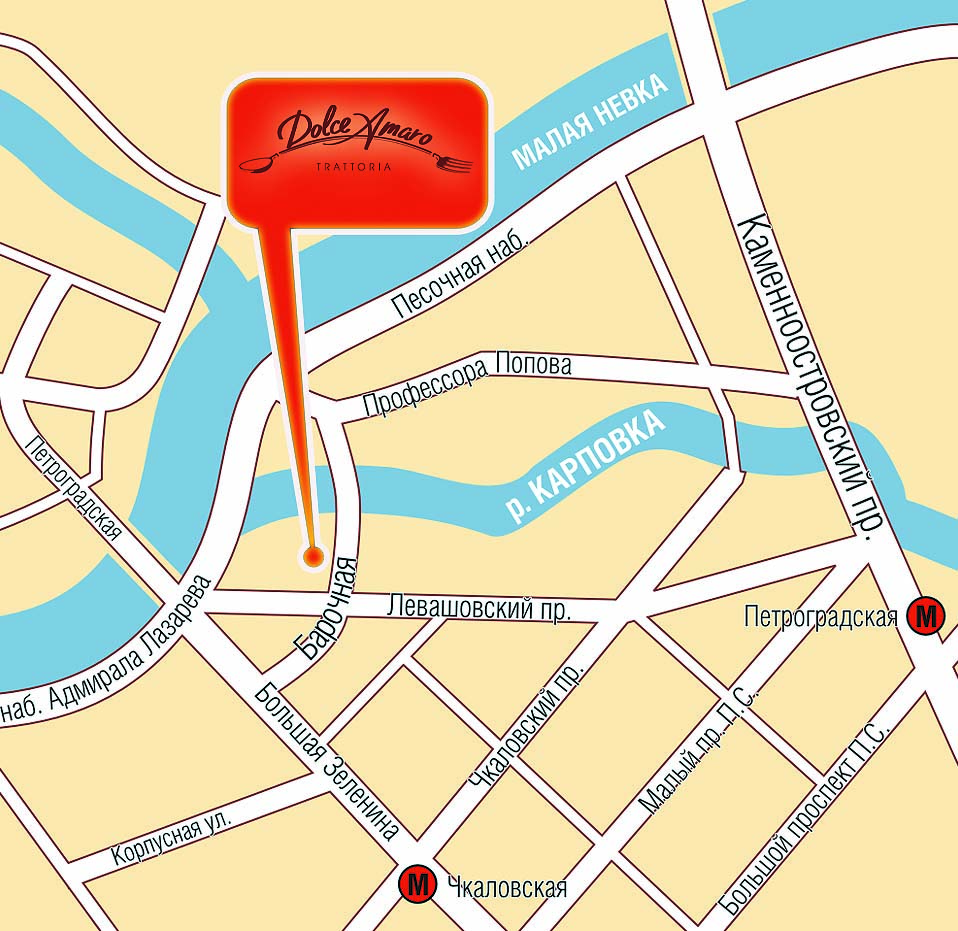 380-80-40                       www.dolceamaro.ru        Контактное лицо:Муртазина Зульмира89675352432              В домашней кондитерской ресторана "Дольче  Амаро" , мы приготовим эксклюзивный торт по индивидуальному заказу и украсим его в фирменном стиле вашей компании. Наши кондитеры с трепетом относятся к своей работе, вкладывая фантазию и любовь в каждый торт.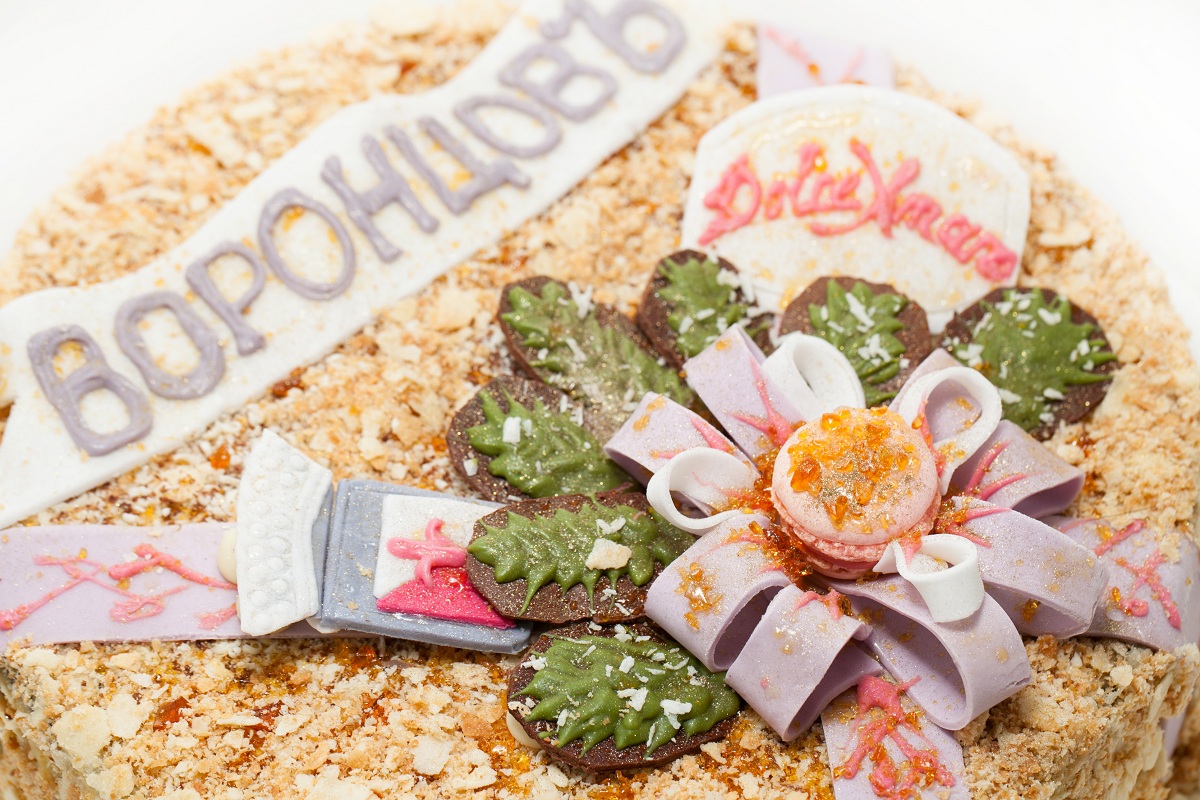 От 1100 руб. за Наполеон, Сметанник, Эстерхази, Медовик, Графские развалины, Трюфельный торт, Тирамису, Чизкейк, Вишневый торт и др.Изысканный ,вкусный и аппетитный торт с символикой компании станет ярким акцентом вашего праздника  и отличным подарком для партнеров и коллег!!!380-80-40Барочная д10